Supplemental MaterialSelection of Older People SubtypesTable 1Older People Subtypes, Labels and Associated Set of Characteristics from Participants, and Labels from Judges (French-Language Document)Table 2Older People Subtypes (Organized after Consensual Choice from Judges) and their Number of Occurrences (French-Language Document)Note: Selected Subtypes are in bold and translated into English Two-step cluster analysisIncluding all groupsHierarchical cluster analyses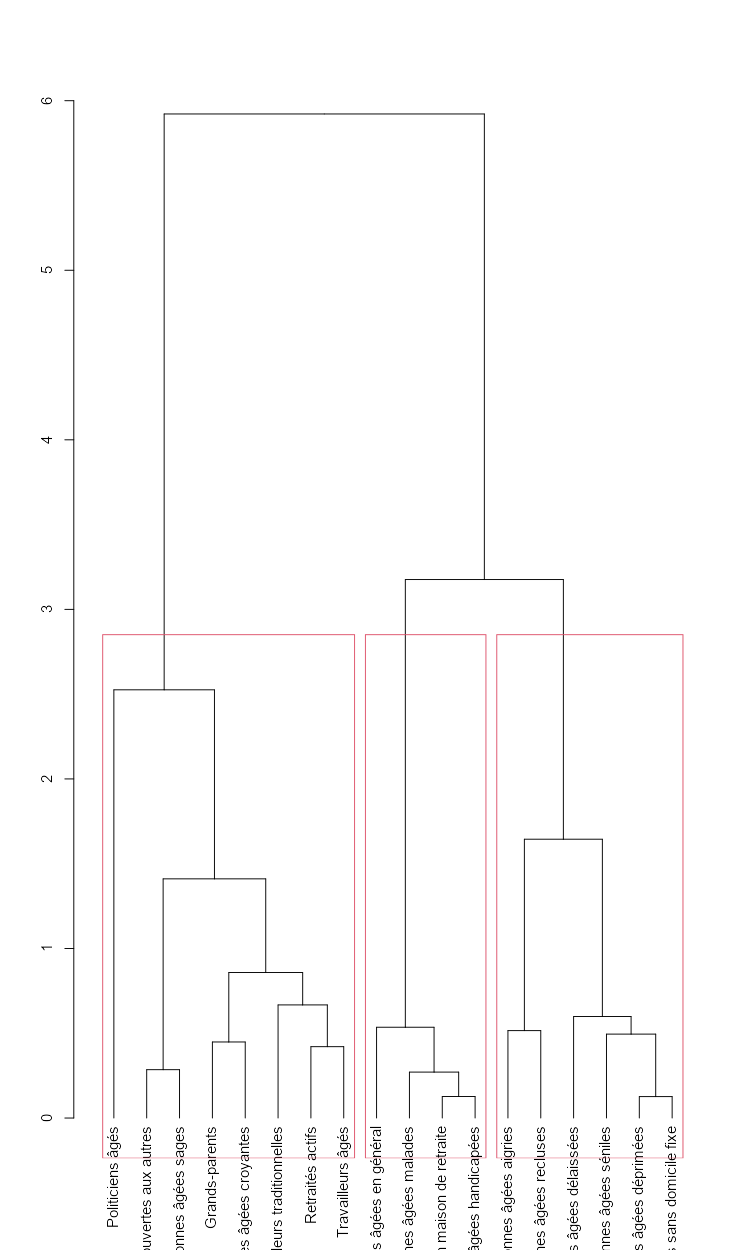 Figure 1. Dendrogram : 3 clusters solution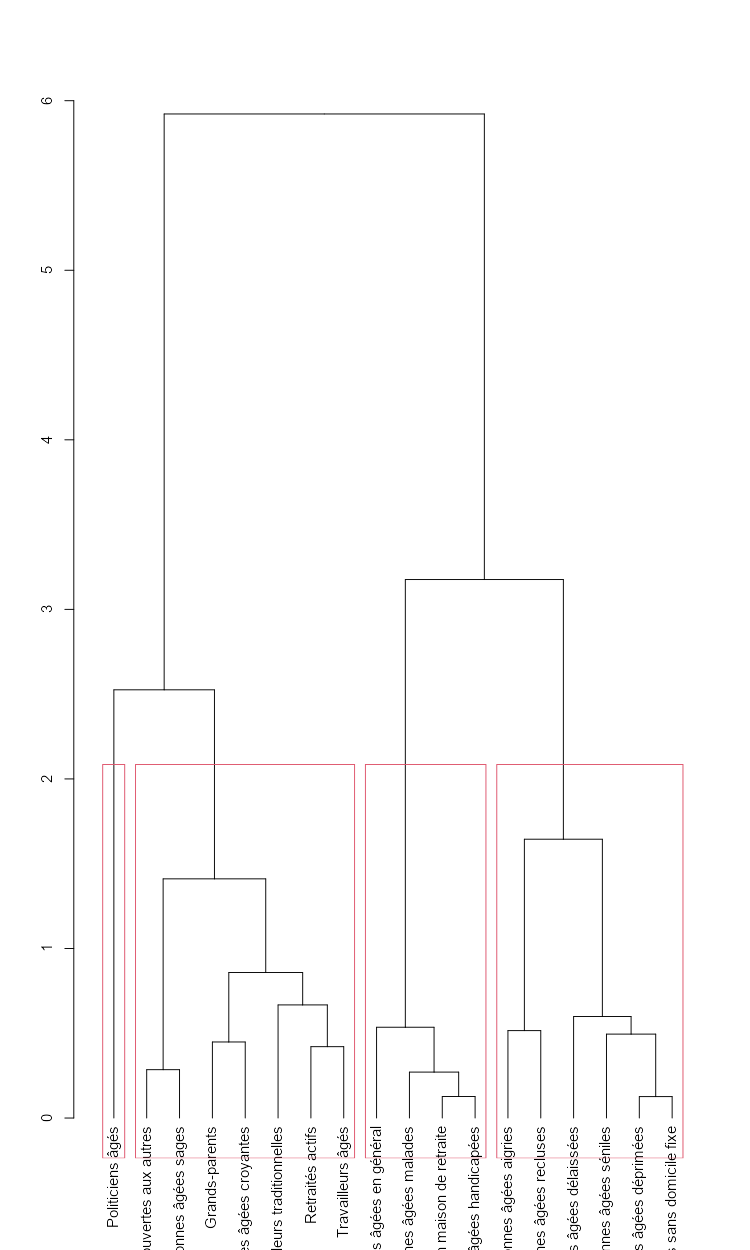 Figure 2. Dendrogram : 4 clusters solution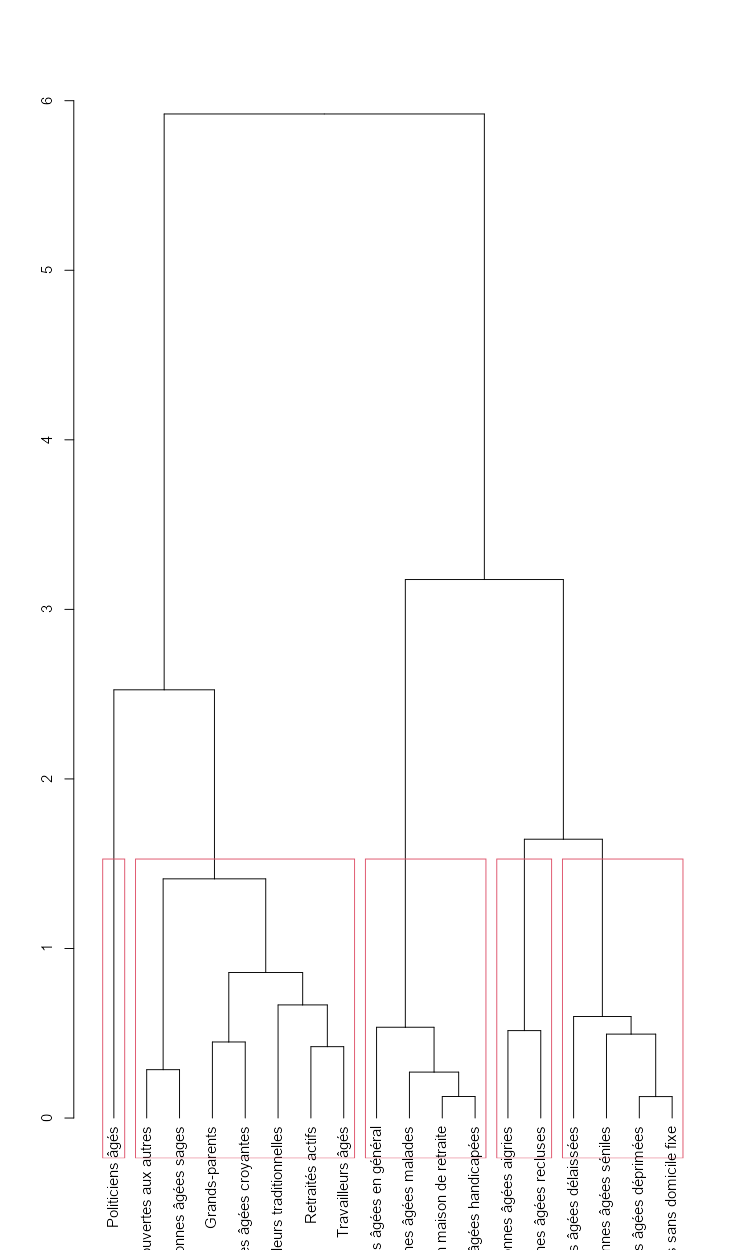 Figure 3. Dendrogram : 5 clusters solutionK-means cluster analyses (with the parallel threshold method)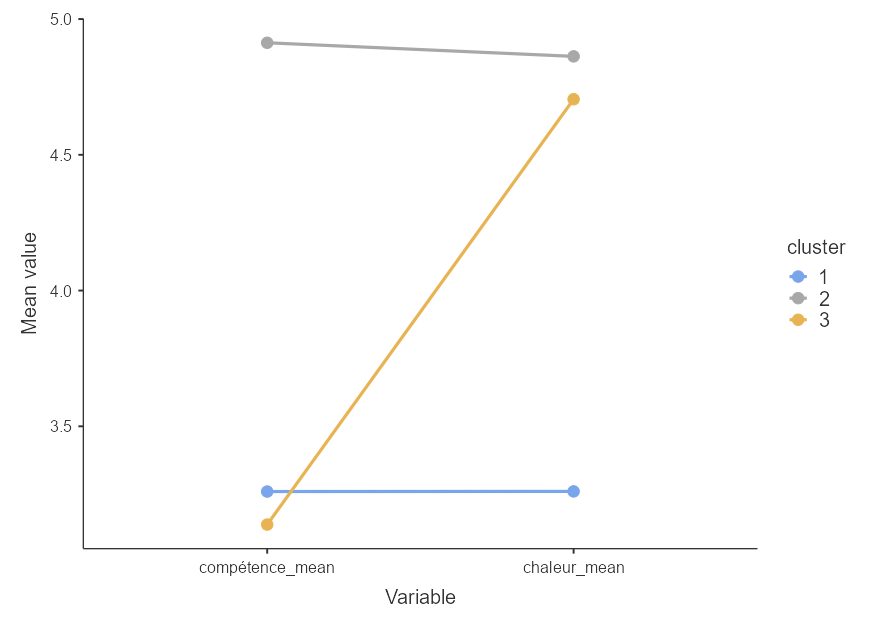 Figure 4. Plot of means across clusters (3 clusters solution)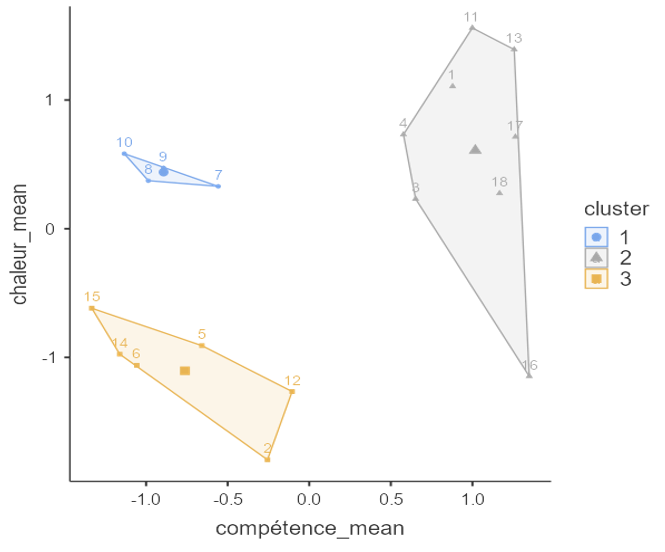 Figure 5. Cluster plot (3 clusters solutions)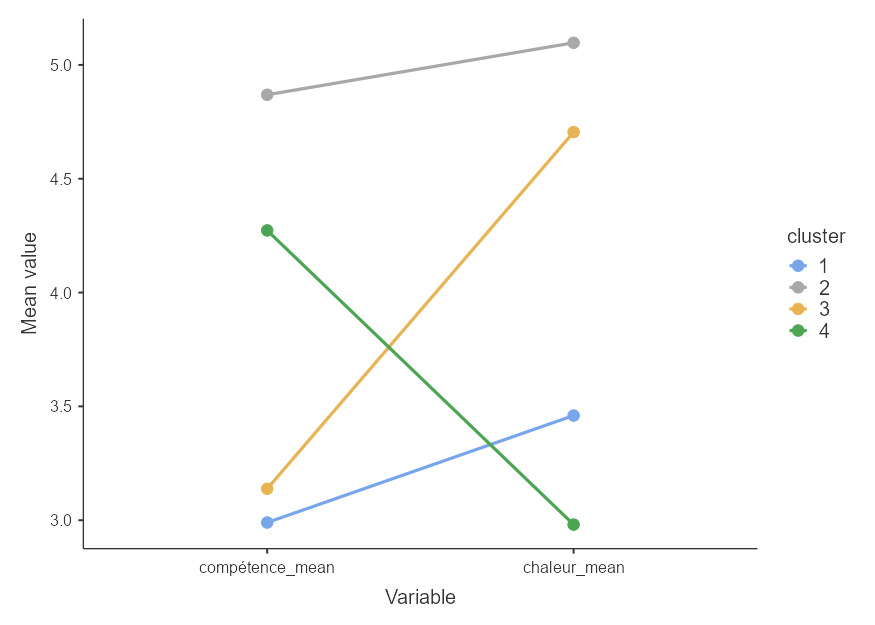 Figure 6. Plot of means across clusters (4 clusters solution)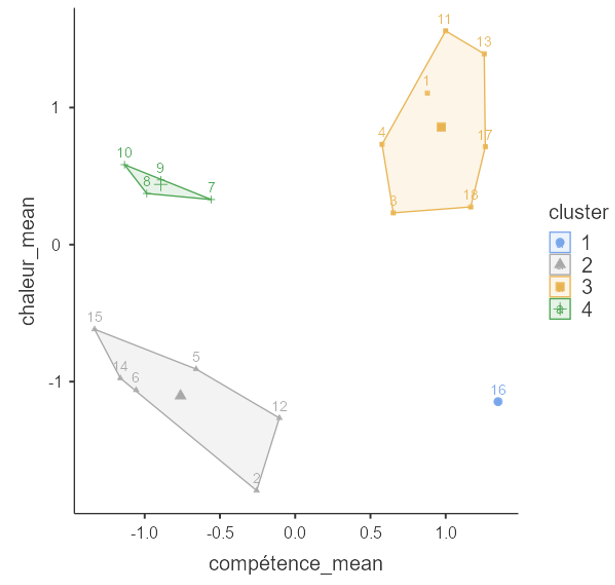 Figure 7. Cluster plot (4 clusters solutions)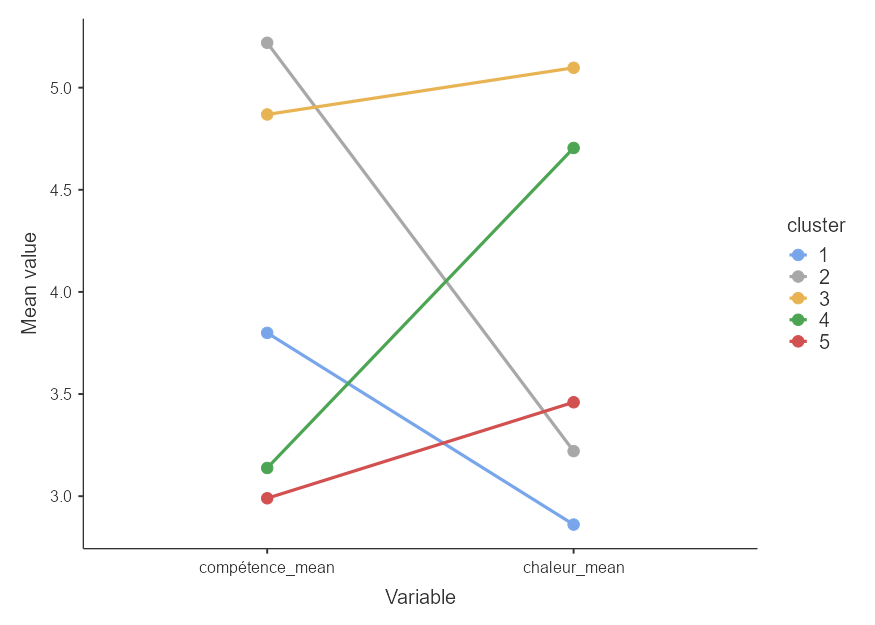 Figure 8. Plot of means across clusters (5 clusters solution)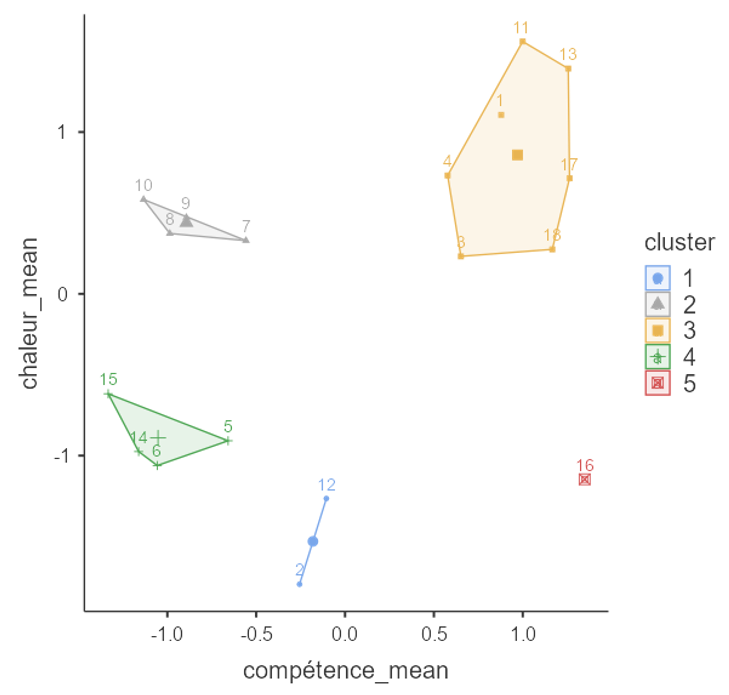 Figure 9. Cluster plot (5 clusters solutions)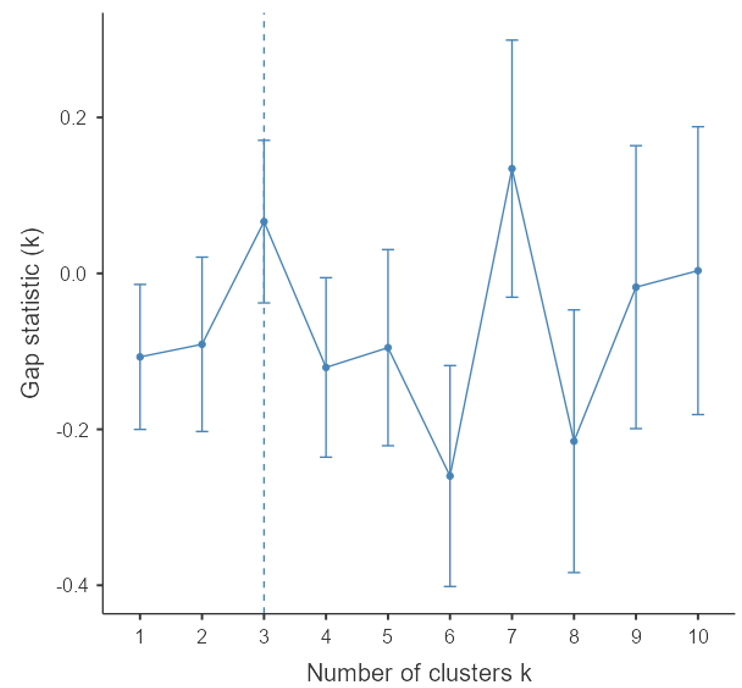 Figure 10. Optimal number of clustersExcluding older politician groupHierarchical cluster analyses 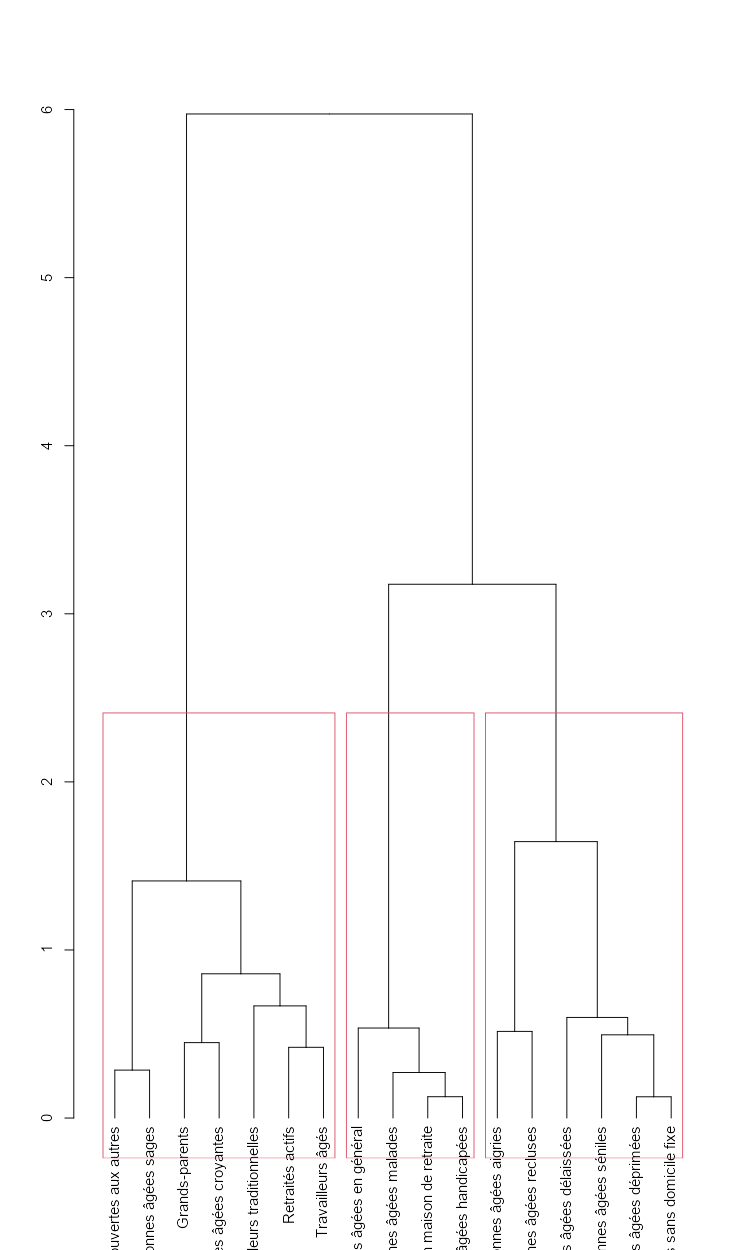 Figure 11. Dendrogram : 3 clusters solutionK-means cluster analyses (with the parallel threshold method)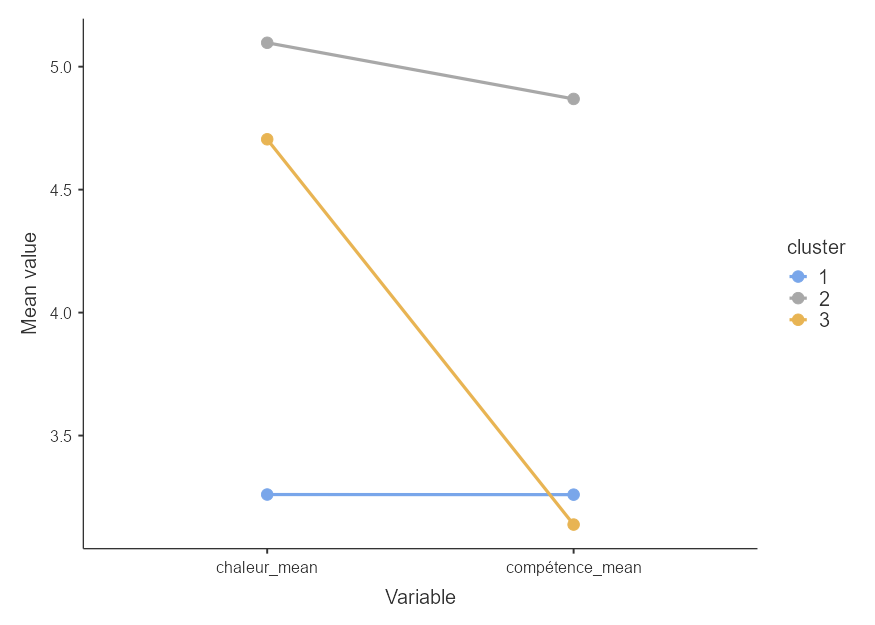 Figure 12. Plot of means across clusters (3 clusters solution)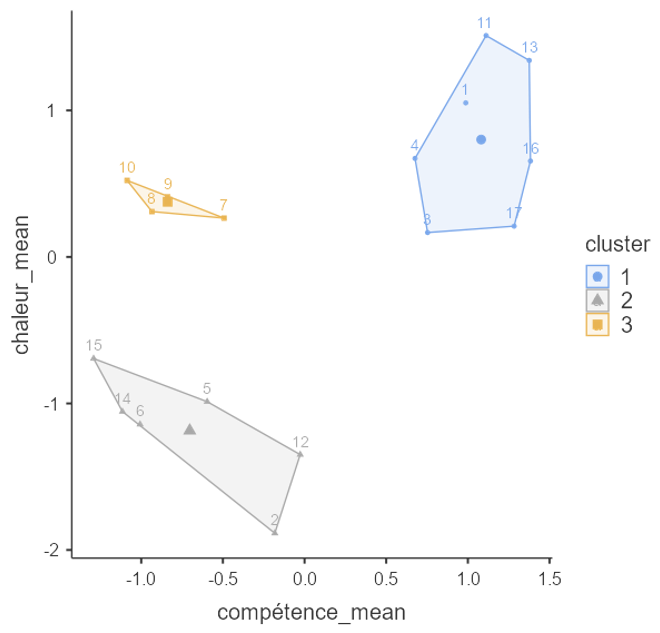 Figure 13. Cluster plot (3 clusters solutions)Figure 14. Optimal number of clusters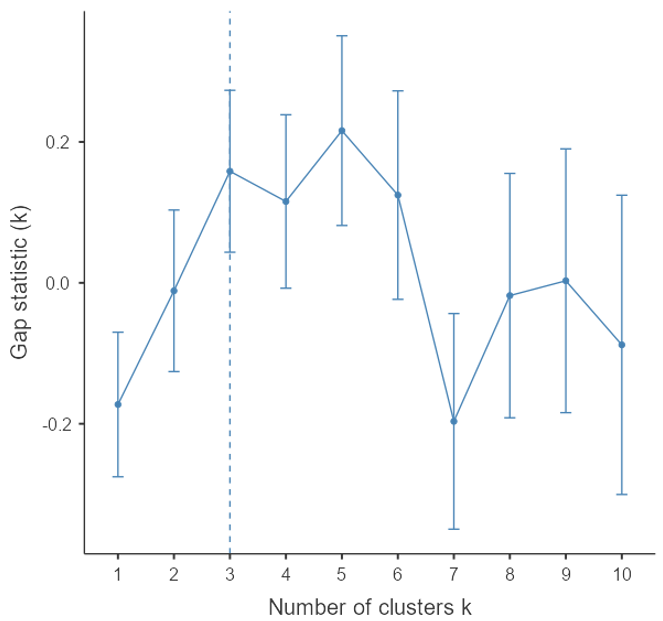 Means and Standard DeviationsTable 3Means and standard deviations (in parenthesis) of each construct by subtypeFor any further information, please contact Valérian Boudjemadi (boudjemadi@unistra.fr)ParticipantLabelSet of CharacteristicsLabel from Judges (after Consensual Choice)1DépendanteVit en foyer, peu autonome, passiveMaison de retraiteActiveIndépendante, autonomeActifMaladeTroubles diversMalade2DémenteDésinhibée, motricité limité, perte de mémoire, pb pour dialoguer, bruyante, agressive, infernale, pb de santé, hospitaliséeSénileRetraite activeDéplacements laborieux, se prépare à manger, autonome, soins infirmiers, sympathique, calme, agréable, active, accueillante, s'occupe au quotidienRetraité actifHandicapéeDifficile à gérer, agréable, affectueuse, joviale, activité altéréeHandicapéEn prisonTristesse, lasséeEn prisonSociableMotivé, généreux, militant, ouvert aux autre et au monde, bien être, équilibréOuvert aux autres3Ouvert aux autresDynamique, autonome, plein de vie, attentionnée, sociable, en associationOuvert aux autresSénilePerdu, incompris, pénible, bruyant, demande beaucoup d’attention, dépendanteSénileGrands parentsGentille, attentionnée, généreux, gâteux, sociable, drôle, énergique, bon cuisinier, a de bons conseils, raconte des anecdotes et des histoiresGrands-parentsHandicapéesAccident, AVC, douleur, demande des soins de l’attention et du temps, seule, besoin de compagnie, besoin de parlerHandicapé4ConvivialesChaleureuses, ouvertes, bienveillantes, transmettent le savoir, modestes, sagesOuvert aux autresAigriesméprisantes, fermées d’esprit, péniblesAigri5RetraitéesTemps libre, activités, indépendantesRetraité actifActifsTravaillent encore, indépendantsTravailleur âgéEn institutionTroubles moteurs et cognitifs, dépendantes, sédentairesEn institution6RonchonRenfermé, aigri, asocial, râleurAigriGâteuxGénéreux, surprotecteurs, parle aux enfants de manière simplisteGâteuxSeulAllongé, chez lui, télévisionReclusRetraité actifVoyage, travaille bénévole, cuisine, jardine, se ballade, passe du temps en familleRetraité actif7Retraitese maintient en forme, bonne santé physique et mentale, travaille éventuellement, voyage, autonome, actifRetraité actifMaladeHospitalisé, soin à domicile, besoin d’aide, peu autonome, dépressive, s’ennuie.Malade8OptimistesEntourées de proches,  intéressées, paisibles, sereines, très familleOptimisteDépriméesDéprimées par la vieillesse et l’approche de la mort, seules, pessimistes, perdues, abandonnées (maison de retraite)DépriméAutonomesDynamiques, débrouillardes, énergiques, vivent chez euxAutonomeMaladesPas autonomes, besoin d’être prises en charge, ne peuvent plus vivre seules, Alzheimer.Malade9ActifMotivé, beaucoup d’activité, fait du sport, s’occupe de soi, participe à la vie de famille, indépendantRetraité actifMaison de retraitene bouge pas beaucoup, peu ou plus d’activité, monotonie, besoin d’aideMaison de retraite10RetraitéA domicile, entretient de l’habitation, garde des enfants, bénévole, hobbies, rencontres, indépendantRetraité actifHandicapéeaide à domicile, peu ou pas actif, isolementHandicapé11ActiveSportif, entouré, sainsActifSeuleIsolée, solitude, tristesse, veuves, recluseReclusMaladeAlzheimer, fatiguée, problèmes physiques, mites motrices, médicalisationMaladeRetraitéVacances, loisirs, s’occupe des petits enfantsRetraité actifEncore en exercicePassion pour le métier, pb financiersTravailleur âgéRefus de vieillirChirurgie esthétique, couguar, look jeuneCougar12PoliticienIndépendantes, maire, impliqué dans la vie publique, corrompuPoliticien âgéEn maison de retraiteDépendantes, incontinentes, dépressivesMaison de retraiteRetraités actifsSportif, dynamiques, activités variées, s’intéressent à l’actualité, impliquées, voyagent, refus de vieillirRetraité actifMaladesDémences, Alzheimer, institution, besoin de soins, soucis physiquesMalade13RetraitéesActivités « typique » (jardinage, cuisine, tricot, couture), vie paisible, amis du même âge, attachés à la vie de familleRetraité actifAttaché aux traditionsDéfend ses valeurs, cultivé, professeurTraditionnelA la rueSeul, sale, tristeSDF14Maison de retraiteMaison de retraite, dépendantesMaison de retraiteHandicapéeBénéficient d’aide, vivent chez euxHandicapéIndépendantesAutonomes, se débrouillent seulesIndépendantesSénileAssisté, maison de retraite, seule, retiré, lentSénile15DynamiqueDynamique, sociable, participe à la vie de famille, énergiqueDynamiqueSénileAlzheimer, difficile à vivre, assistéeSénile16RetraitésAutonome, bonne santé, actifRetraité actifMaison de retraitePerte de capacité, humeur variable, perte de mémoire, maladeMaison de retraiteAlcooliqueSDF, sale, agressif, seulSDFVieux croyantReligieux, croyant, prêtreCroyantMaladesAlzheimer, fragile, perte d’autonomie, besoin d’être entouréeMalade17Retraités65-75 ans, actifs, aidants, voyagesRetraité actif4eme âge75-90 ans, baisse d’activité (physique et mentale), rattrapés par les difficultés, moins insérés socialement, moins grand réseau socialQuatrième âge5eme âge90-100 ans, altération physique et mentale avancée, dépendantes, prise en charge5eme âge18Maison de retraiteSeuls, s’ennuie, assistés, dépendantsMaison de retraiteTraditionnelDémodé, nostalgique, traditionTraditionnel19GâteuxProtecteur, agréable, généreuxGâteuxJeune retraitéActif, spontané, profite de la vie, indépendantRetraité actifOctogénaireLent, affaibli, perd la raisonOctogénaire20Maison de retraiteLents, malades, dépendants, besoin de soinsMaladeSDFPossède un animal, affamé, proche de la mort, vie dehors, seulSDFRetraitésEnergiques, tranquilles, libres, riches, voyagent, attentifs, présents pour leur familleRetraité actif21Seniors60 ans, encore actifs, grands-parents, épanouisSeniorNostalgiqueVit dans le passé, radote, aime la tradition, n’aime pas les jeunesTraditionnelMaladesDe plus en plus dépendants, signes de vieillesse, maladies commencentMaladeSénilesPlus de  85 ans, changement de personnalité, fragilité, perte de mémoire, démence, pensent au passé tout le temps, fatiguées, diminution physique, dépendantes.SénileSans domicileSDF, alcoolique, dépéritSDF22Jeunes retraitésActifs, voyagent, découvrent de nouvelles choses, passent du temps avec les enfants et les petits enfants, sport, éveillés, ont des activitésRetraité actifDepuis longtemps à la retraiteOnt gout à la vie, moins d’activités, s’intéressent encore à ce qui se passe dans le monde.Depuis longtemps à la retraiteDépriméeDémence, tristes, déprimée, idées noires, ont l’impression d’embêter leurs enfants.Déprimé23Retraite activeSouriants, intelligents, activités diversesRetraité actifGrands parentsA l’écoute, confidentes, gâtent et s’occupent des petits enfants, donnent des conseils, indépendantes, font des jeux, cuisinentGrands-parents24SagesDynamiques, gentilles, sages, têtuesSageFatiguéesfatiguées, attachantes, posées, écoutéesFatiguéGrabatairesséniles, infantiles, 90 ans et plusSénile25Mamie gâteauAttentionnée, joyeuse, active, cuisinière, gentilleGrands-parentsGrincheuxIrascible, ronchon, ne veulent pas d’aide, solitaire, indépendant, agressifAigriEléganteApprêtées, prennent soin de leur apparence, maquillées, coifféesElégant« A la rue »SDF, pauvre, vie dans la rue, tristeSDFMaladesMaison de retraite, assistées, dépendantesMalade26Retraite activeAgréable, vive, chaleureuse, joyeuse, généreuse, sourianteRetraité actifAigrieAigrie, râleuse, frustrée, radote, se plaint tout le temps, n’aime pas les autresAigriInactiveTriste, passive, radote, pensive, nostalgiqueInactifMaladeTriste, déprimée, passive, baisse les bras facilementDéprimé27Retraités actifsVivent seuls, conduisent, indépendants, lisent, s’informentRetraité actifMamie gâteauS’occupe, se promène, jardinage, cuisine, s’occupe des petits enfants, indépendantsGrands-parentsSportifsActifs, font du sportSportifDépendantsPlus autonome, besoin d’aide, inactifsDépendantAigrisPeu entourés, peu de lien avec la famille, râleursAigri28En institutionDépendante, malades, altérée (physiquement et mentalement), lentes, très vieillesEn institutionDébut de retraitePhysiquement actif, plein d’entrain, engagé, joyeux, dynamique, motivé, énergiqueRetraité actifDiminuéEncore indépendante, lentes, sédentaires, calmes, posés, inactivesDiminué29ActiveBien entretenu, profite de leur retraiteRetraité actifNon activeOisive, légumeInactifMesquinesMéchante, râleuse, hautaineAigriSympathiqueGentil, agréable, ouverteOuvert aux autresSeuleabandonnéeabandonnéSociableFamille, activité de groupe, ouvert à son entourageOuvert aux autres30RetraitéTemps libre, souriants, aimants, bricoleur, lent, funRetraité actifSenior en activitéStressé, actif, mince, dynamiqueTravailleur âgéSénileAgressif, tête en l’air, démentSénileGrand parentsAimant, gentil, ont du temps à te consacrerGrands parents31ActivesEnergique, souriant, envie de vivre, joie, pas besoin d’aide externeRetraité actifDépriméEtourdi, perdu, dépriméDépriméSoins continusEn fin de vie, assujetti, perte de joie de vivreEn fin de vieVivant seulSort encore, s’occupe, assez indépendantVivant seulMaison de retraiteEnnuyé, peu active, infantiliséMaison de retraite32IndépendanteEn bonne santé, autonomeIndépendantActiveActivités complémentaires, retraitée, pêche, gentilleRetraité actifPassivesRetraitée, sans activité, mollePassifSagesseGandhi, Mandela, mentor, exempleSageHautaineMéchante, morose, sale caractèreAigriGentilleAime les gens, drôleGentil33RetraitéIntéressé, aime lire, calme, activité diversesRetraité actifGrand parentSage, chaleureux, sens de l’humour, sensible, aimantGrands-parentsCélibataireSeul, actif, mobile, cynique, tristeCélibatairePoliticienCumul les mandats, malhonnête, riche, voleur, pouvoirPoliticien âgé34Troisième âgeAutonome, relativement activeTroisième âgeQuatrième âgeTrès âgée, peu valide, en fin de vieQuatrième âgeSenior moderneToujours en mouvement, libre, amoureux de la vieSenior moderneSenior ancienAttentif à sa famille, bons grands parents, ne s’accorde pas de liberté individuelle,Senior ancienSeulSouffre de solitude, ne cherche pas à sortir, vit dans un univers rétrécisReclusActiveEn bonne santé physique et intellectuelleActifVieux députéAssemblé national, grabataire, politicienPoliticien âgéPassiveMauvaise santé intellectuelle et physiquePassiveHors du mondeN’a plus sa place en société, maison de retraite.Hors du monde35Grand-mère « gâteau »Joyeuse, s’occupe des petits enfants, maternelleGrands-parentsRetraite activeSportive, activité, indépendante, autonomeRetraité actifPoliticienPolitique, sénat, députéPoliticien âgéMaladeDémence, Alzheimer, dépendante, assistance médicaliséeMalade36SéniorsLoisirs, actions bénévoles, actif, encore sur le marché du travail.Travailleur âgéGrands-parentsSportif, associations, sorties culturelles, voyages, s’occupe de la famille (petits enfants)Grands-parentsHandicapéeBesoin des autres, manque d’autonomieHandicapéRetraitésOnt des activitésRetraité actifGuideExemple pour les autres, sage, respectéSage37SéniorsActifs, aiment voyager, sportifs, dynamiques, actifs, indépendantsRetraité actifRetraitésAutonomes, voyage, joviale, aimant, généreuxRetraité actifHandicapéInvalide, besoin d’aide, dépendantHandicapé38En fin de vieAnxieux, dépendant, avare, égoïsteEn fin de vieVieillissanteEngagée, solidaire, joyeuse, active, indépendanteVieillissanteReligieuxCroyant, pratiquant, va à l’égliseCroyantSagePosé, patient, intelligent, cultivé, mémoire du passé, bon conseilléSage39RetraitéesLibres, voyagent, activités, joyeuses, pleines de vie, détendues, lentes, tristes, solitaires, seules, nostalgique, précarité.Retraité actifMaladesDéficientes, dépendantes, perte de repères, incohérentes, régressionMaladeGrands parentsEsprit de famille, aimantes, sens du partage, tolérantes, nostalgiquesGrands-parents40Grands parentsSouriant, raconte des histoires, maternelle, agréable, protecteurGrands-parentsseuleIsolée, aigri, égoïste, râleuse, solitaire,ReclusMaison de retraiteSénile, joyeux, régressionMaison de retraite41NostalgiqueBloquée dans une époque révolue, en conflit avec la société actuelle, agressif, méfiant, antipathiqueNostalgiqueVivant dans son tempsAdaptée aux changements de la société,Vivant dans son tempsVieux politiqueDonne son avis, malhonnête, sénatPoliticien âgéRefus de la vieillesseRefuse de penser à la mort, s’adapteRefuse de vieillirSagePlein de vie, nostalgique, accepte la mort, raconte des histoires, maternelle, philosopheSage42RetraitéActivité, serviable, expérience de vie, bon vivant, opinion politique tranchéeRetraité actifFin de vieFébrile, à la merci de la sociétéFin de vieCroyantPratiquant, église, religieuxCroyantDépressifAssistée, souffrante, Alzheimer, au bout du rouleau, dépriméDéprimé43En institutionSeule, délaissée, infantilisée, aigrie, démunie, impuissante, se laisse dépérirAbandonnéActiveJeune retraité, sportives, épanouie, seconde vie, prend soin d’elle, indépendanteRetraité actifGrand parentsMaternelle, petit enfants, peur de la mort.Grands-parentsSdfVit dans la rue ou en foyer, mauvaise hygiène, mauvaise santé, pas d’espoir, alcooliqueSDF44Validepas besoin d’aideValideInvalideAide matérielle, béquilles, déambulateur, fauteuil roulant, canne, aide financière, aide humaineHandicapéActiveEncore en emploi, travail associatifTravailleur âgéInactiveRetraité, maison de retraiteMaison de retraiteN’accepte pas de vieillirLifting, botox, chirurgie esthétique, habits provoquantCougarVieillissement pathologiqueDéficiences mentales et physiquesSénileIsoléeSeule, contacts avec famille et amis coupésAbandonnéSociableEntourée d’amis et de la familleOuvert aux autres45OuvertesBougent, côtoient beaucoup de personnes, actives, dévouées, profitent de la vie.Ouvert aux autresDépriméeRenfermée, ne sort pas, démotivée, laisser aller, peu active, égoïsteDépriméMaladeDépendante, triste, veut mourirMaladeMamie pouleProtectrice, couveuse, gentille, dévouée, à l’écoute, activeGrands parents46Retraité actifActivités diverses, moins âgés, rythme e vie actif, intéresséRetraité actifMaladeTrès âgé, lenteurMaladeSeuleIsolée, pas de contactSeulInactifIsolée, lent, peu intéressé par la nouveauté, ne fait rien dans la journéeInactif47AbandonnéeNostalgique, se sent isolée, triste, radote, besoin de leur entourageAbandonnéActiveEpanouie, toujours en mouvement, vacances, occupéeRetraité actifMaladesInactives, tristes, pessimistes, malheureuxMaladeRetraité actifPetits enfants, vacances, sorties, dynamiques, joyeusesRetraité actif48ActivesIndépendantes, productives, autonomes, va bien, à la retraiteRetraité actifAlitéesDépendantes, plus d’autonomie, besoin d’aide, malade, besoin de soinsMaladeDément (pathologie)Pathologie, dépendant, Alzheimer, ParkinsonDémentSénile (vieillissement normal)Dépendant, perte d’autonomie, problème de mémoireSénile49Retraité actifIntérêt culturel, engagement associatif, bon vivant, énergique, profite de sa retraite, motivé, sociableRetraité actifIsoléSolitaire, triste, regrets, démuni, rejeté, pauvreAbandonnéMaladeHospitalisé, dépendantMaladeSenior actifTravaille, inséré en sociétéTravailleur âgéRicheIntérêts culturels variés, soignéRicheDémodéRésigné, intransigeant, fermé d’esprit, asocial, peut être jeune (50 ans)DémodéSageStable, accompli, savoir, altruiste, intérêt familialSage50Ouverte d’espritBonne santé, indépendante, autonome, vacances, cultivéeOuverte d’espritTristedéprimée, dépendante, enfermée,DépriméEn EhpadSeul, en fauteuil roulant, sourd, dépendant, prend des médicamentsMaison de retraiteCroyanteAttachée à la religion, très vieille, messe de noël, prie, n’aime pas les jeunesCroyant51Sénile90 ans, dépendante, fragile, dépressiveSénileMaladeAlzheimer, dépendante, triste, fardeau, inactivesMaladeDynamiquesAfférées, se croient tout permis, indépendantes, famille, débrouillardesDynamiqueDépriméesDéprimées, fragiles, fardeauDéprimé52MaladeAlitée, faible, renferméeMaladeVoyageurAutonome, indépendant, voyage, libreVoyageurHandicapéBesoin d’aide, besoin de la familleHandicapéVieux politicienAssemblée, richePoliticien âgé53Ouvertes aux autresBonne santé, vivent à domicile, groupes sociaux, amisOuvert aux autresMaison de retraiteDépendante, peu mobile, peu d’activitésMaison de retraiteMaladeVivent à domicile, pb de santéMalade54Jeune retraitéActif, indépendantRetraité actifGrand parentsSympathiques, généreux, à l’écouteGrands-parentsMaison retraiteSeuls, tristes, dépendantsMaison de retraiteSeniors actifsTravaillent, dynamiques, autoritaires, surs d’euxTravailleur âgé55Seniors actifsMotivés, indépendants, sociables, travailleurs, bonne santéTravailleur âgéRetraités actifsActifs, voyageurs, indépendants, bonne santéRetraité actifDépendantsMalades, dépendants, besoin d’aideMaladeMaison de retraiteIsolés, dépendants, malades, besoin d’aideMaison de retraite56ActifsDynamiques, sportifs, voyageurs, bonne santé, toujours dans le mouvementRetraité actifHandicapéRéduits physiquement, fatigués, isolésHandicapéConservateursVieille école, râleurs envers jeunes et société, rudes, peu sympathiques, vieilles traditions, démodésConservateurReligieuxVa à l’église, catho, croie en dieuCroyantOuvertsDans l’air du temps, adaptés à la société, sympathiques avec les jeunesOuvert aux autres57AutonomesIndépendants, actifs, épanouis, s’occupentAutonomeDépendantsBesoin d’aide, maladesMaladeIsolésSans famille, s’ennuie, télévisionReclusOuvertsCurieux, s’adaptent, intéressésOuvert aux autresFermésCloisonnés, butés, démodés, stricts, revêchesReclus58Retraités actifsActifs, bonne santé, moins de 70 ans, autonomesRetraité actifSeulesIsolées, tristes, veufs-veuvesReclusMaladeSanté moyenne, plus de 70 ansMaladeRadoteurAttaché aux anciennes valeurs, enfermé dans les traditions, nostalgique, aime l’ancien mondeTraditionnel59RetraitéProfite du temps libre, plutôt actif, disponible, autonome, voyageur, sainRetraité actifSeniorActif pour la société, autonomeRetraité actifMaladePerte autonomie, maison de retraite, dégradation physiqueMaladeSénileDégradation physique et mentale, non actif, dépendantSénile60ActifsDynamiques, travaillent, motivésTravailleur âgéSagesInstruits, philosophesSageRetraitésVoyageurs, patients, marrants, généreux, activitésRetraité actif61MaladesDépendants, maison de retraite, inactives, seulesMaladeIndépendantesActives, bonne santé, entourées, motivéesRetraités actif62Dépendantsolitude, besoin de contact social, abandonnéAbandonnéIndépendanteA domicile, débrouillard, assume ses responsabilités, heureux, s’occupe de soi, motivée, forteIndépendanteMaladeDépendant, tristesse, découragement, souffrance, besoin d’assistanceMalade63RetraitésMatinal, reposé, actifRetraité actifSeulsPlus de 80 ans, lents, aigris, racistes,Isolé64DépendantesSeules, isolées, difficultés dans la vie quotidienne, maison de retraite, auxiliaire de vie, difficultés à se déplacer, pb de santéDépendanteActiveEngagées dans de nombreuses activités, bon état de santé, indépendanteRetraité actifGrands-parentsEntouré par la famille, s’occupe des petits enfants, autonomeGrands-parents65OuverteDynamique, loisirs, intérêt pour la nouveauté, sociableOuvert aux autresSédentaireNe voulant pas sortir, seul, triste, enfermé, cloitréReclusActiveAutonome, active, joyeuseRetraité actifMaladeBesoin d’autrui, institutions, malade, triste, sans émotionMalade66Jeune retraitéActif, indépendant, dynamique, autonome, vit chez luiRetraité actifEn maison de retraiteTotalement dépendant, problèmes de santéMaison de retraiteHandicapéeFauteuil roulant, lourd handicapHandicapéGardien des traditionsPatriarche, très vieux, culture, vit dans un petit village, réfractaire au progrèsTraditionnel67Jeune retraitéActif, pleins de projetsRetraité actifGrands parentsAttentionnésGrands-parentsHospitaliséeMalade, dépendante, sans activité, très âgé, grognonMalade68RâleursMéchants, n’aiment pas les jeunesAigriesMaison retraiteDépendantes, se dégradent, tristes, seules, abandonnéesAbandonnéOuvertesGentilles, idéales, chaleureuses, accueillantes, ouvertes, attentionnées, amicalesOuvert aux autres69MaladesFatiguée, dépendante, plus de 85 ans, besoin d’assistanceMaladeTravailleursDynamiques, travaillent encore, fort sens du labeur, courageuxTravailleur âgéGrands parentsAffectueux, jovial, cuisineGrands-parentsAnciens combattantsCourageux, bavards, ont participé à la guerreAncien combattant« Emmerdeurs »Psychorigides, râleurs, vieux-jeuAigri70Retraité actifDynamique, sportif, avenant, joyeux, occupé, sociable, activitésRetraité actifRetraité isoléRonchon, inactif, dépressif, passif, se plaint tout le temps, commère, radoteAbandonnéAncienAime le passé, valeurs démodées, conservateur, cultivé, défend un mode de vie plus ancienTraditionnel71MaladesDépendants, pauvres, besoin d’être pris en charge, invalides,  AlzheimerMaladeRetraités actifsVoyagent, indépendants, aisés, profiteursRetraité actifPrêcheurReligieux, catholique, convaincu, croit en dieuCroyant72ActivesBonne humeur, profite de la vie, partage des expériences, voyagent, temps libreRetraité actifDépriméesTristes, déprimées, sédentaires, solitude, arrogantes, méchantesDépriméDéficientesInstitutions, se dégradentDéficientDémodéFait la fête, aime la culture, gardien des traditions, jovial, lecture, transmet, ‘old school’Traditionnel73RetraitéLoisir, promenade, lecture, méditative, voyage, malheureuse, télévision, jardin, animaux, petits enfantsRetraité actifMaladerelations difficile avec la famille, maison de retraite, triste, découragée, violente, qui dérangemaladeHandicapéeSeule, besoin d’assistance, pb physiques, institutions, dépendanteHandicapéDéficienteAlzheimer, pb de mémoire, institutions, dépendanteDéficientActiveJoyeuse, occupée, passionnée, sport, écoute les actualités, milieu associatifRetraité actif74SolitaireVeuf/veuve, seule, introvertie, naïve, avareReclusVieux politicienRiche, travail dans la politique, extraverti, peu honnête, aime le pouvoirPoliticien âgéRetraite activeJoyeuse, vivace, volontaire, extravertie, seule, sportive, dynamiqueRetraité actifHandicapéeInactive, mélancolique, dépendante, diminuéeHandicapé75ClochardVit dans la rue, dégradé, en mauvaise santéSDFMaladifNe se déplace plus, en fin de vie, contagieuxMaladeProche de la retraiteTravaille encore , peu productif, lassé, adopte un rythme lentTravailleur âgéRonchonRâle, mécontent, aigri, s’en prend aux plus jeunesAigriRetraitéPrend du bon temps, profite de la retraite, voyage, actif, motivé, joyeuxRetraité actifBonne sœurCroyantes, vit dans un couvent, aide les autres, généreuseCroyant76Papy/mamieAime ses petits-enfants, actif, sympathique, généreux, attentifGrands-parentsConseil les autresEcouté, à l’écoute, sage, inspire les autresSageConservateurDémodé, politicien, sénateur ou député, voleurPoliticien âgé77ReligieuxPrière, messe, démodé, égliseCroyantAttaché aux traditionsRespectable, respect des traditions, transmet le savoir, cultivéTraditionnelClochardVieux punk à chien, pauvre, sale, déprimé, fait la mancheSDFMaladiePerfusion, inactive, au lit, dépendante, proche de la finMaladeRankingStéréotypeOccurrences1Retraité actif (Active retiree)542Malade (Sick)323Grands-parents (Grandparent)174En maison de retraite (Living in retirement home)145Ouvert aux autres (Open to others)136Handicapé (Disabled)127Travailleur âgé (Older worker)118Sénile (Senile)119Aigri (Embittered)1010Déprimé (Depressed)911Reclus (Recluse)912Abandonné (Abandoned)813Attaché aux valeurs traditionnelles (Attached to traditional values)814Croyant (Believer)815Sans domicile fixe (Homeless)816Politicien âgé (Older politician)817Sage (Wise)818Actif319Inactif320En fin de vie321Indépendant322Sénior323En institution224Gâteux225Autonome226Cougar227Dynamique228Quatrième âge229En institution230Dépendant231Passif232En fin de vie233Déficient234En prison135Optimiste136Troisième âge137Cinquième âge138Octogénaire139Depuis longtemps à la retraite140Fatigué141Elégant142Sportif143Diminué144Vivant seul145Gentil146Célibataire147Hors du monde148Vieillissant149Nostalgique150Vivant dans son temps151Refuse de vieillir152Valide153Riche154Démodé155Ouvert d’esprit156Voyageur157Conservateur158Isolé1GroupWarmthCompetenceCompetitionStatusRespectOlder people(n = 74)4.60(.98)3.45(1.01)3.22(1.53)3.72(1.09)4.69(.99)Abandoned(n = 66)3.44(1.28)3.36(1.20)3.48(1.66)2.78(.99)2.94(1.39)Active retiree(n = 71)4.96(1.11)5.14(1.04)2.99(1.46)4.46(1.22)5.17(1.34)Attached to traditional values(n = 72)4.51(1.30)4.57(1.05)3.28(1.48)4.26(1.04)4.77(1.26)Believer(n = 69)4.98(1.39)4.50(1.50)3.13(1.69)3.94(1.25)4.51(1.41)Depressed(n = 70)3.30(1.21)2.99(.93)3.58(1.68)2.79(.92)2.60(1.17)Disabled(n = 69)4.74(1.01)3.14(1.02)3.32(1.33)3.06(1.03)4.01(1.52)Embittered(n = 73)2.61(1.24)3.73(1.14)3.77(1.88)3.97(1.13)2.73(1.33)Grandparent(n = 73)5.33(.92)4.78(.95)3.03(1.28)4.19(1.03)5.51(1.03)Homeless(n = 65)3.38(1.23)2.89(1.03)3.24(1.74)2.09(.98)2.55(1.64)Living in retirement home(n = 69)4.64(1.09)3.05(.92)2.84(1.35)3.34(.98)3.67(1.34)Older politician(n = 75)3.22(1.22)5.22(1.09)4.67(1.42)5.83(.97)4.43(1.35)Older worker(n = 69)4.55(1.05)5.05(.96)3.27(1.39)3.93(1.31)5.11(1.16)Open to others(n = 72)5.75(.96)4.90(1.07)2.96(1.31)3.89(1.14)5.36(1.08)Recluse(n = 71)3.11(1.07)3.87(1.06)2.85(1.53)3.51(1.17)2.81(1.26)Senile(n = 72)3.72(1.24)2.73(1.11)3.69(1.81)3.00(1.07)3.65(1.77)Sick(n = 70)4.84(1.12)2.91)(.97)2.92(1.36)3.21(1.12)4.14(1.57)Wise(n = 69)5.60(.90)5.13(1.15)2.91(1.81)4.41(1.18)5.75(1.06)